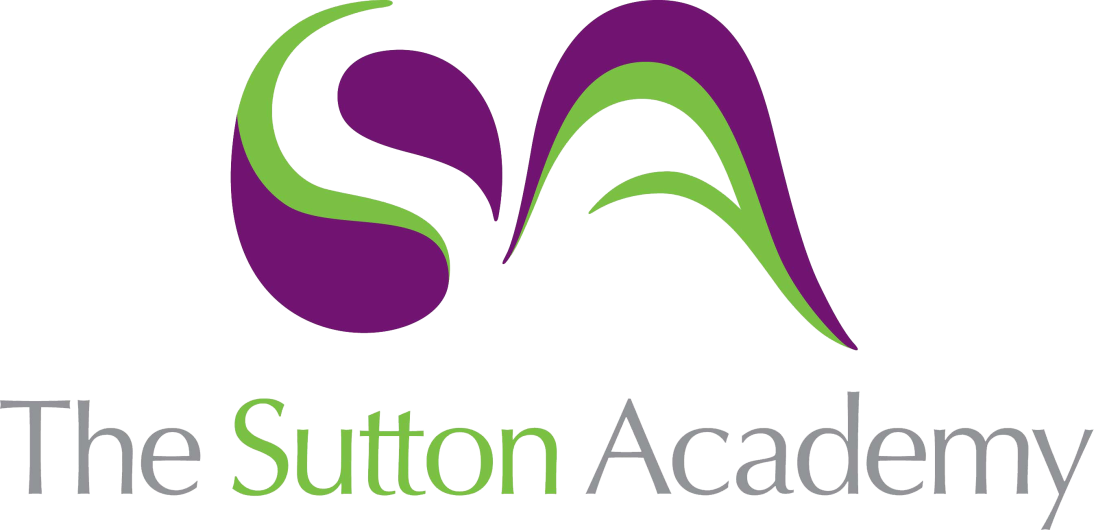 Knowledge Rich Curriculum Plan Year 11 Higher+ Geometry 1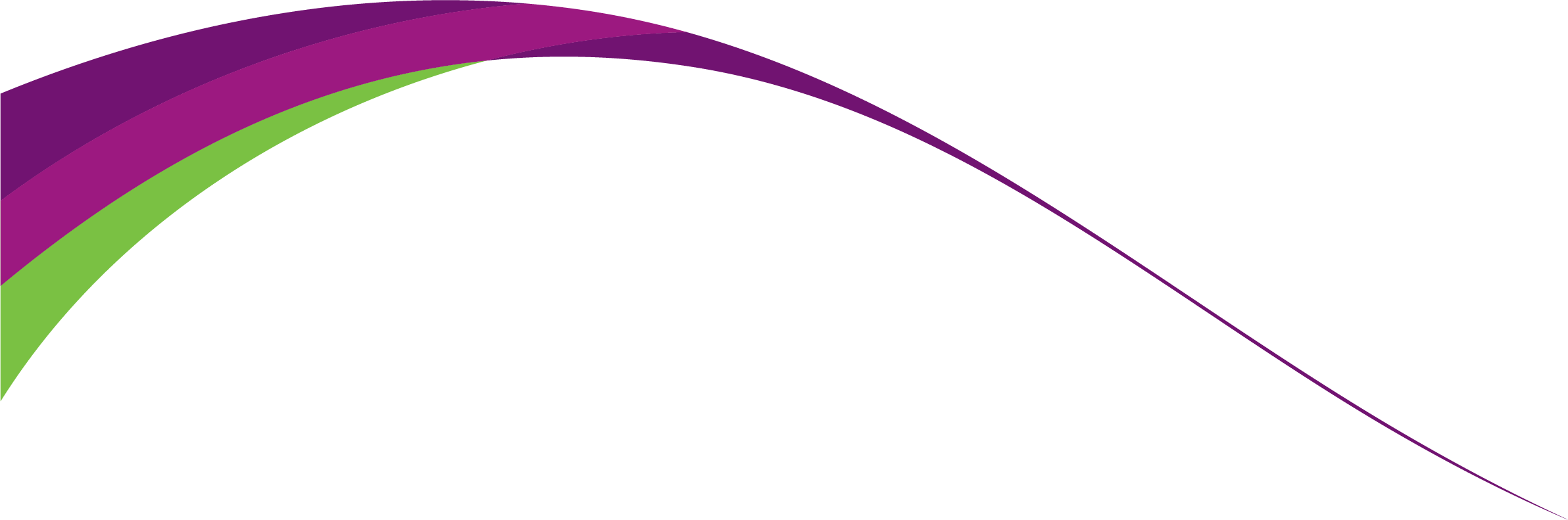 Lesson/Learning Sequence Intended Knowledge:Students will know that…Tiered Vocabulary Prior Knowledge:In order to know this…Assessment To learn how to solve problems using Pythagoras’ theorem in 3DStudents will know how to calculate missing lengths in 3D shapes using Pythagoras’ theoremHypotenuse – the longest side in a right-angled triangle. It can always be found opposite the right angleTheorem – a statement that has been proved, or can be provedStudents will need to be confident using Pythagoras’ theorem to find missing lengths in right angled trianglesTo learn how to solve problems using SOHCAHTOA in 3DStudents will know how to calculate missing lengths and angles in 3D shapes using Pythagoras’ theorem and SOHCAHTOATrigonometry –  a branch of mathematics that studies relationships between side lengths and angles of trianglesHypotenuse – the longest side in a right-angled triangle. It can always be found opposite the right angleAdjacent – next to, in maths the adjacent side in a right-angled triangle is the side that is adjacent to the angle, forming the angle with the hypotenuseOpposite – for right angled triangles the opposite is the side opposite the angle that we know or are trying to find.Students need to be able to calculate missing lengths and angles in right angled triangles using SOHCAHTOATo learn how to use the Sine ruleStudents will know that the sine rule for missing sides is 
Students will know that the sine rule for missing angles isStudents will know that we use the Sine rule with non-right-angled triangles where we know or can find a complete pair of opposites where we know both a side and the opposite angleStudents will know how to find missing lengths using the Sine ruleStudents will know how to find missing angles using the Sine ruleStudents will know how to solve more complex problems using the Sine rule
Students need to know how to solve equations involving fractionsStudents need to know how to find missing lengths and angles using SOHCAHTOATo learn how to use the Cosine ruleStudents will know that the cosine rule for missing sides is
Students will know that the cosine rule for missing angles is
Students will know that we use the Cosine rule with non-right-angled triangles when we do not have or cannot find a complete pair of opposites and instead we know two sides and the included angle (and are asked to find the third side) or we know all three sides (and are asked to find an angle)Students will know how to use the cosine rule to find missing sides and anglesStudents will know how to solve multi-step problems using the cosine rule and also the sine rule where necessaryStudents need to know how to use the sine rule to find missing sides and anglesStudents need to know how to substitute numbers into formulaeTo learn how to calculate the area of a triangle using sineStudents will know that we use the formula below to calculate the area of a triangle when we do not know the base and perpendicular height but instead know or can find two sides and the included angle in a non-right-angled triangle
Students will know how to calculate the area of a triangle using the formulaStudents will know how to work backwards to find missing lengths given the area of a triangle, a length and an angleStudents will know how to work backwards to find a missing angle given the area of a triangle and two lengthsStudents will know how to solve multi-step problems involving the sine and cosine rules and area of a triangle formulaeStudents will know how to calculate the area of a segmentStudents need to know how to calculate the area of a triangle without sineTo learn and use the exact trig values Students will know the exact trig values for sin(0), cos(0), tan(0), sin(30), cos(30), tan(30),  sin(45), cos(45), tan(45), sin(60), cos(60), tan(60), sin(90), cos(90)Students will know that tan(90) has no valueStudents will know how to use the exact trig values to solve problems involving trigonometryStudents will need to know how to rationalise denominatorsStudents will need to know how to solve SOHCAHTOA problems and use Pythagoras’ Theorem